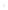 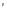 : ≥ 70.00 < 77.49: ≥ 55.00 < 62.49D	: ≥ 45.00 < 54.99E	: ≥ 0.01 < 44.99: ≥ 70.00 < 77.49: ≥ 55.00 < 62.49D	: ≥ 45.00 < 54.99E	: ≥ 0.01 < 44.99: ≥ 70.00 < 77.49: ≥ 55.00 < 62.49D	: ≥ 45.00 < 54.99E	: ≥ 0.01 < 44.99: ≥ 70.00 < 77.49: ≥ 55.00 < 62.49D	: ≥ 45.00 < 54.99E	: ≥ 0.01 < 44.99FAKULTAS PERTANIANFAKULTAS PERTANIANFAKULTAS PERTANIANFAKULTAS PERTANIANFAKULTAS PERTANIANDAFTAR HADIR DAN HASILDAFTAR HADIR DAN HASILDAFTAR HADIR DAN HASILDAFTAR HADIR DAN HASILDAFTAR HADIR DAN HASILFAKULTAS PERTANIANFAKULTAS PERTANIANFAKULTAS PERTANIANFAKULTAS PERTANIANFAKULTAS PERTANIANU J I A N   M A H A S I S W AU J I A N   M A H A S I S W AU J I A N   M A H A S I S W AU J I A N   M A H A S I S W AU J I A N   M A H A S I S W AUNIVERSITAS MEDAN AREAUNIVERSITAS MEDAN AREAUNIVERSITAS MEDAN AREAUNIVERSITAS MEDAN AREAUNIVERSITAS MEDAN AREASEMESTER GENAPSEMESTER GENAPSEMESTER GENAPSEMESTER GENAPSEMESTER GENAPKampus I : Jl. Kolam/Gedung PBSI No. 1 Medan 20223 Telp. 061-7366878 Fax. 061-7366998Kampus I : Jl. Kolam/Gedung PBSI No. 1 Medan 20223 Telp. 061-7366878 Fax. 061-7366998Kampus I : Jl. Kolam/Gedung PBSI No. 1 Medan 20223 Telp. 061-7366878 Fax. 061-7366998Kampus I : Jl. Kolam/Gedung PBSI No. 1 Medan 20223 Telp. 061-7366878 Fax. 061-7366998Kampus I : Jl. Kolam/Gedung PBSI No. 1 Medan 20223 Telp. 061-7366878 Fax. 061-7366998Kampus I : Jl. Kolam/Gedung PBSI No. 1 Medan 20223 Telp. 061-7366878 Fax. 061-7366998Kampus I : Jl. Kolam/Gedung PBSI No. 1 Medan 20223 Telp. 061-7366878 Fax. 061-7366998Kampus I : Jl. Kolam/Gedung PBSI No. 1 Medan 20223 Telp. 061-7366878 Fax. 061-7366998TAHUN AKADEMIK 2021/2022TAHUN AKADEMIK 2021/2022TAHUN AKADEMIK 2021/2022TAHUN AKADEMIK 2021/2022TAHUN AKADEMIK 2021/2022Kampus I : Jl. Kolam/Gedung PBSI No. 1 Medan 20223 Telp. 061-7366878 Fax. 061-7366998Kampus I : Jl. Kolam/Gedung PBSI No. 1 Medan 20223 Telp. 061-7366878 Fax. 061-7366998Kampus I : Jl. Kolam/Gedung PBSI No. 1 Medan 20223 Telp. 061-7366878 Fax. 061-7366998Kampus I : Jl. Kolam/Gedung PBSI No. 1 Medan 20223 Telp. 061-7366878 Fax. 061-7366998Kampus I : Jl. Kolam/Gedung PBSI No. 1 Medan 20223 Telp. 061-7366878 Fax. 061-7366998Kampus I : Jl. Kolam/Gedung PBSI No. 1 Medan 20223 Telp. 061-7366878 Fax. 061-7366998Kampus I : Jl. Kolam/Gedung PBSI No. 1 Medan 20223 Telp. 061-7366878 Fax. 061-7366998Kampus I : Jl. Kolam/Gedung PBSI No. 1 Medan 20223 Telp. 061-7366878 Fax. 061-7366998Kampus II : J Setia Budi No. 79B / Sei Serayu No. 70A Telp. 061-8225602 Fax. 061-8226331Kampus II : J Setia Budi No. 79B / Sei Serayu No. 70A Telp. 061-8225602 Fax. 061-8226331Kampus II : J Setia Budi No. 79B / Sei Serayu No. 70A Telp. 061-8225602 Fax. 061-8226331Kampus II : J Setia Budi No. 79B / Sei Serayu No. 70A Telp. 061-8225602 Fax. 061-8226331Kampus II : J Setia Budi No. 79B / Sei Serayu No. 70A Telp. 061-8225602 Fax. 061-8226331Kampus II : J Setia Budi No. 79B / Sei Serayu No. 70A Telp. 061-8225602 Fax. 061-8226331Kampus II : J Setia Budi No. 79B / Sei Serayu No. 70A Telp. 061-8225602 Fax. 061-8226331Kampus II : J Setia Budi No. 79B / Sei Serayu No. 70A Telp. 061-8225602 Fax. 061-8226331Email : univ_medanarea@uma.ac.id  Website : http://www.uma.ac.idEmail : univ_medanarea@uma.ac.id  Website : http://www.uma.ac.idEmail : univ_medanarea@uma.ac.id  Website : http://www.uma.ac.idEmail : univ_medanarea@uma.ac.id  Website : http://www.uma.ac.idEmail : univ_medanarea@uma.ac.id  Website : http://www.uma.ac.idProgram StudiProgram StudiProgram Studi: AGROTEKNOLOGI: AGROTEKNOLOGI: AGROTEKNOLOGIUJIAN TENGAH SEMESTERUJIAN TENGAH SEMESTERUJIAN AKHIR SEMESTERUJIAN AKHIR SEMESTERUJIAN AKHIR SEMESTERUJIAN AKHIR SEMESTERUJIAN AKHIR SEMESTERMata Kuliah / SKSMata Kuliah / SKS:PERANCANGAN PERCOBAAN & SURVEI / 2:PERANCANGAN PERCOBAAN & SURVEI / 2Mata Kuliah / SKSMata Kuliah / SKSMata Kuliah / SKSMata Kuliah / SKS:PERANCANGAN PERCOBAAN & SURVEI / 2:PERANCANGAN PERCOBAAN & SURVEI / 2:PERANCANGAN PERCOBAAN & SURVEI / 2:PERANCANGAN PERCOBAAN & SURVEI / 2:PERANCANGAN PERCOBAAN & SURVEI / 2:PERANCANGAN PERCOBAAN & SURVEI / 2Kode Mata KuliahKode Mata KuliahKode Mata Kuliah:AET21031:AET21031Kode Mata KuliahKode Mata KuliahKode Mata KuliahKode Mata KuliahKode Mata Kuliah:AET21031:AET21031:AET21031:AET21031Tingkat/SemesterTingkat/SemesterTingkat/Semester:IV / 4:IV / 4Tingkat/SemesterTingkat/SemesterTingkat/SemesterTingkat/SemesterTingkat/Semester:IV / 4:IV / 4:IV / 4:IV / 4Dosen PengasuhDosen PengasuhDosen Pengasuh:Dr. Ir. ZULHERI NOER, M.P:Dr. Ir. ZULHERI NOER, M.PDosen PengasuhDosen PengasuhDosen PengasuhDosen PengasuhDosen Pengasuh:Dr. Ir. ZULHERI NOER, M.P:Dr. Ir. ZULHERI NOER, M.P:Dr. Ir. ZULHERI NOER, M.P:Dr. Ir. ZULHERI NOER, M.P:Dr. Ir. ZULHERI NOER, M.PDosen PengujiDosen PengujiDosen Penguji:Ir. H. GUSMEIZAL, MP:Ir. H. GUSMEIZAL, MPDosen PengujiDosen PengujiDosen PengujiDosen PengujiDosen Penguji:Ir. H. GUSMEIZAL, MP:Ir. H. GUSMEIZAL, MP:Ir. H. GUSMEIZAL, MP:Ir. H. GUSMEIZAL, MP:Ir. H. GUSMEIZAL, MPHari/TanggalHari/TanggalHari/Tanggal:SENIN / 25 APRIL 2022:SENIN / 25 APRIL 2022Hari/TanggalHari/TanggalHari/TanggalHari/TanggalHari/Tanggal::WaktuWaktu:10:00-11:00 WIB:10:00-11:00 WIBWaktuWaktuWaktu::Kelas/RuangKelas/RuangKelas/Ruang:A1 / R.III.3:A1 / R.III.3Kelas/RuangKelas/RuangKelas/RuangKelas/RuangKelas/Ruang::No.NPMNAMA MAHASISWANILAINILAINILAINILAITANDA TANGANTANDA TANGANTANDA TANGANNo.NPMNAMA MAHASISWANo.NPMNAMA MAHASISWAPSPRUTSUTSUASUTSUASUASPSPRUTSUTSUASUTSUASUAS1.1.208210001DIO ANANDA PRATAMA2.2.208210003ARIF KURNIAWAN3.3.208210005DARMAN SOLEHUDDIN4.4.208210009WINA NEVALIA BR BARUS5.5.208210011SYAMSUL QOMAR GINTING6.6.208210013IMANUEL SEMBIRING7.7.208210015HOMBANG NASUTION8.8.208210017REDI FANI IKHWAN9.9.208210019SABILAH MUTIAWATI10.10.208210023M. SYAHPUTRA11.11.208210025RISWANDA SYAHPUTRA12.12.208210027FAHRIDHO FIKRI13.13.208210029PUTRI WULANDARI14.14.208210031WISNU KESUMA WARDANI15.15.208210033MITRA REZEKI SIRINGO RINGO16.16.208210035RISTA FRANSISKA SARAGIH17.17.208210037HASRAT SURYAMAN ZAI18.18.208210039JHONPERNANDES ZEPANYA SINAGA19.19.208210041DANNERT SITOMPUL20.20.208210043DIVA SLAMAT CHRISTIAN BUTAR BUTARCatatan :Catatan :Catatan :Catatan :MEDAN....................................................................MEDAN....................................................................MEDAN....................................................................Persentase PenilaianPersentase PenilaianPS: Partisipasi: Partisipasi: Partisipasi10%PS: Partisipasi: Partisipasi: Partisipasi10%Dosen PengasuhDosen PengujiPR: Tugas dan Aktivitas di Dalam Kelas: Tugas dan Aktivitas di Dalam Kelas: Tugas dan Aktivitas di Dalam Kelas50%PR: Tugas dan Aktivitas di Dalam Kelas: Tugas dan Aktivitas di Dalam Kelas: Tugas dan Aktivitas di Dalam Kelas50%UTS: Ujian Tengah Semester: Ujian Tengah Semester: Ujian Tengah Semester15%UAS: Ujian Akhir Semester: Ujian Akhir Semester: Ujian Akhir Semester25%Dr. Ir. ZULHERI NOER, M.PIr. H. GUSMEIZAL, MPKisaran Penentuan NilaiKisaran Penentuan NilaiKisaran Penentuan NilaiKisaran Penentuan NilaiKisaran Penentuan NilaiKisaran Penentuan NilaiDiketahui OlehDiketahui OlehA: ≥ 85.00 < 100.00: ≥ 85.00 < 100.00: ≥ 85.00 < 100.00Wakil Dekan Bidang AkademikWakil Dekan Bidang AkademikWakil Dekan Bidang AkademikB+: ≥ 77.50 < 84.99: ≥ 77.50 < 84.99: ≥ 77.50 < 84.99C+: ≥ 62.50 < 69.99-: ≥ 0.00 < 0.00* Beri tanda X bagi peserta yang tidak hadir* Beri tanda X bagi peserta yang tidak hadir* Beri tanda X bagi peserta yang tidak hadirVIRDA ZIKRIA, SP, M.Sc* Beri tanda X bagi peserta yang tidak hadir* Beri tanda X bagi peserta yang tidak hadir* Beri tanda X bagi peserta yang tidak hadirNIDN.0123069201NIDN.0123069201FAKULTAS PERTANIANFAKULTAS PERTANIANFAKULTAS PERTANIANFAKULTAS PERTANIANFAKULTAS PERTANIANDAFTAR HADIR DAN HASILDAFTAR HADIR DAN HASILDAFTAR HADIR DAN HASILDAFTAR HADIR DAN HASILDAFTAR HADIR DAN HASILFAKULTAS PERTANIANFAKULTAS PERTANIANFAKULTAS PERTANIANFAKULTAS PERTANIANFAKULTAS PERTANIANU J I A N   M A H A S I S W AU J I A N   M A H A S I S W AU J I A N   M A H A S I S W AU J I A N   M A H A S I S W AU J I A N   M A H A S I S W AUNIVERSITAS MEDAN AREAUNIVERSITAS MEDAN AREAUNIVERSITAS MEDAN AREAUNIVERSITAS MEDAN AREAUNIVERSITAS MEDAN AREASEMESTER GENAPSEMESTER GENAPSEMESTER GENAPSEMESTER GENAPSEMESTER GENAPKampus I : Jl. Kolam/Gedung PBSI No. 1 Medan 20223 Telp. 061-7366878 Fax. 061-7366998Kampus I : Jl. Kolam/Gedung PBSI No. 1 Medan 20223 Telp. 061-7366878 Fax. 061-7366998Kampus I : Jl. Kolam/Gedung PBSI No. 1 Medan 20223 Telp. 061-7366878 Fax. 061-7366998Kampus I : Jl. Kolam/Gedung PBSI No. 1 Medan 20223 Telp. 061-7366878 Fax. 061-7366998Kampus I : Jl. Kolam/Gedung PBSI No. 1 Medan 20223 Telp. 061-7366878 Fax. 061-7366998Kampus I : Jl. Kolam/Gedung PBSI No. 1 Medan 20223 Telp. 061-7366878 Fax. 061-7366998Kampus I : Jl. Kolam/Gedung PBSI No. 1 Medan 20223 Telp. 061-7366878 Fax. 061-7366998Kampus I : Jl. Kolam/Gedung PBSI No. 1 Medan 20223 Telp. 061-7366878 Fax. 061-7366998TAHUN AKADEMIK 2021/2022TAHUN AKADEMIK 2021/2022TAHUN AKADEMIK 2021/2022TAHUN AKADEMIK 2021/2022TAHUN AKADEMIK 2021/2022Kampus I : Jl. Kolam/Gedung PBSI No. 1 Medan 20223 Telp. 061-7366878 Fax. 061-7366998Kampus I : Jl. Kolam/Gedung PBSI No. 1 Medan 20223 Telp. 061-7366878 Fax. 061-7366998Kampus I : Jl. Kolam/Gedung PBSI No. 1 Medan 20223 Telp. 061-7366878 Fax. 061-7366998Kampus I : Jl. Kolam/Gedung PBSI No. 1 Medan 20223 Telp. 061-7366878 Fax. 061-7366998Kampus I : Jl. Kolam/Gedung PBSI No. 1 Medan 20223 Telp. 061-7366878 Fax. 061-7366998Kampus I : Jl. Kolam/Gedung PBSI No. 1 Medan 20223 Telp. 061-7366878 Fax. 061-7366998Kampus I : Jl. Kolam/Gedung PBSI No. 1 Medan 20223 Telp. 061-7366878 Fax. 061-7366998Kampus I : Jl. Kolam/Gedung PBSI No. 1 Medan 20223 Telp. 061-7366878 Fax. 061-7366998Kampus II : J Setia Budi No. 79B / Sei Serayu No. 70A Telp. 061-8225602 Fax. 061-8226331Kampus II : J Setia Budi No. 79B / Sei Serayu No. 70A Telp. 061-8225602 Fax. 061-8226331Kampus II : J Setia Budi No. 79B / Sei Serayu No. 70A Telp. 061-8225602 Fax. 061-8226331Kampus II : J Setia Budi No. 79B / Sei Serayu No. 70A Telp. 061-8225602 Fax. 061-8226331Kampus II : J Setia Budi No. 79B / Sei Serayu No. 70A Telp. 061-8225602 Fax. 061-8226331Kampus II : J Setia Budi No. 79B / Sei Serayu No. 70A Telp. 061-8225602 Fax. 061-8226331Kampus II : J Setia Budi No. 79B / Sei Serayu No. 70A Telp. 061-8225602 Fax. 061-8226331Kampus II : J Setia Budi No. 79B / Sei Serayu No. 70A Telp. 061-8225602 Fax. 061-8226331Email : univ_medanarea@uma.ac.id  Website : http://www.uma.ac.idEmail : univ_medanarea@uma.ac.id  Website : http://www.uma.ac.idEmail : univ_medanarea@uma.ac.id  Website : http://www.uma.ac.idEmail : univ_medanarea@uma.ac.id  Website : http://www.uma.ac.idEmail : univ_medanarea@uma.ac.id  Website : http://www.uma.ac.idProgram StudiProgram StudiProgram Studi: AGROTEKNOLOGI: AGROTEKNOLOGI: AGROTEKNOLOGIUJIAN TENGAH SEMESTERUJIAN TENGAH SEMESTERUJIAN AKHIR SEMESTERUJIAN AKHIR SEMESTERUJIAN AKHIR SEMESTERUJIAN AKHIR SEMESTERUJIAN AKHIR SEMESTERMata Kuliah / SKSMata Kuliah / SKS:PERANCANGAN PERCOBAAN & SURVEI / 2:PERANCANGAN PERCOBAAN & SURVEI / 2Mata Kuliah / SKSMata Kuliah / SKSMata Kuliah / SKSMata Kuliah / SKS:PERANCANGAN PERCOBAAN & SURVEI / 2:PERANCANGAN PERCOBAAN & SURVEI / 2:PERANCANGAN PERCOBAAN & SURVEI / 2:PERANCANGAN PERCOBAAN & SURVEI / 2:PERANCANGAN PERCOBAAN & SURVEI / 2:PERANCANGAN PERCOBAAN & SURVEI / 2Kode Mata KuliahKode Mata KuliahKode Mata Kuliah:AET21031:AET21031Kode Mata KuliahKode Mata KuliahKode Mata KuliahKode Mata KuliahKode Mata Kuliah:AET21031:AET21031:AET21031:AET21031Tingkat/SemesterTingkat/SemesterTingkat/Semester:IV / 4:IV / 4Tingkat/SemesterTingkat/SemesterTingkat/SemesterTingkat/SemesterTingkat/Semester:IV / 4:IV / 4:IV / 4:IV / 4Dosen PengasuhDosen PengasuhDosen Pengasuh:Dr. Ir. ZULHERI NOER, M.P:Dr. Ir. ZULHERI NOER, M.PDosen PengasuhDosen PengasuhDosen PengasuhDosen PengasuhDosen Pengasuh:Dr. Ir. ZULHERI NOER, M.P:Dr. Ir. ZULHERI NOER, M.P:Dr. Ir. ZULHERI NOER, M.P:Dr. Ir. ZULHERI NOER, M.P:Dr. Ir. ZULHERI NOER, M.PDosen PengujiDosen PengujiDosen Penguji:Ir. H. GUSMEIZAL, MP:Ir. H. GUSMEIZAL, MPDosen PengujiDosen PengujiDosen PengujiDosen PengujiDosen Penguji:Ir. H. GUSMEIZAL, MP:Ir. H. GUSMEIZAL, MP:Ir. H. GUSMEIZAL, MP:Ir. H. GUSMEIZAL, MP:Ir. H. GUSMEIZAL, MPHari/TanggalHari/TanggalHari/Tanggal:SENIN / 25 APRIL 2022:SENIN / 25 APRIL 2022Hari/TanggalHari/TanggalHari/TanggalHari/TanggalHari/Tanggal::WaktuWaktu:10:00-11:00 WIB:10:00-11:00 WIBWaktuWaktuWaktu::Kelas/RuangKelas/RuangKelas/Ruang:A1 / R.III.3:A1 / R.III.3Kelas/RuangKelas/RuangKelas/RuangKelas/RuangKelas/Ruang::No.NPMNAMA MAHASISWANILAINILAINILAINILAITANDA TANGANTANDA TANGANTANDA TANGANNo.NPMNAMA MAHASISWANo.NPMNAMA MAHASISWAPSPRUTSUTSUASUTSUASUASPSPRUTSUTSUASUTSUASUAS21.21.208210045YENLIA SIJABAT22.22.208210047ANDRE SWANDI SIAGIAN23.23.208210051SELLI NURUL AGNELIA24.24.208210053DONY FIESTA ULIDO SIALLAGAN25.25.208210055SITI SUCITRA26.26.208210057SONY HOTMA PRATAMA SIMAMORA27.27.208210059MERIAH SIANTURI28.28.208210061MUHAMMAD NUR FAUZI29.29.208210063SURANTA PRATAMA BANGUN30.30.208210069TEGUH IMAN TAMBUNAN31.31.208210073MUHAMMAD FAZAR PRAYOGI LUBIS32.32.208210077ENDI INDRA PASKA DAMANIK33.33.208210079ASHIL JANALDI34.34.208210081ARJUNA WIRANATA PANE35.35.218210061RUSDIANSYAH SAPUTRACatatan :Catatan :Catatan :Catatan :MEDAN....................................................................MEDAN....................................................................MEDAN....................................................................Persentase PenilaianPersentase PenilaianPS: Partisipasi: Partisipasi: Partisipasi10%PS: Partisipasi: Partisipasi: Partisipasi10%Dosen PengasuhDosen PengujiPR: Tugas dan Aktivitas di Dalam Kelas: Tugas dan Aktivitas di Dalam Kelas: Tugas dan Aktivitas di Dalam Kelas50%PR: Tugas dan Aktivitas di Dalam Kelas: Tugas dan Aktivitas di Dalam Kelas: Tugas dan Aktivitas di Dalam Kelas50%UTS: Ujian Tengah Semester: Ujian Tengah Semester: Ujian Tengah Semester15%UAS: Ujian Akhir Semester: Ujian Akhir Semester: Ujian Akhir Semester25%Dr. Ir. ZULHERI NOER, M.PIr. H. GUSMEIZAL, MPKisaran Penentuan NilaiKisaran Penentuan NilaiKisaran Penentuan NilaiKisaran Penentuan NilaiKisaran Penentuan NilaiKisaran Penentuan NilaiDiketahui OlehDiketahui OlehA: ≥ 85.00 < 100.00: ≥ 85.00 < 100.00: ≥ 85.00 < 100.00Wakil Dekan Bidang AkademikWakil Dekan Bidang AkademikWakil Dekan Bidang AkademikB+: ≥ 77.50 < 84.99: ≥ 77.50 < 84.99: ≥ 77.50 < 84.99C+: ≥ 62.50 < 69.99-: ≥ 0.00 < 0.00* Beri tanda X bagi peserta yang tidak hadir* Beri tanda X bagi peserta yang tidak hadir* Beri tanda X bagi peserta yang tidak hadirVIRDA ZIKRIA, SP, M.Sc* Beri tanda X bagi peserta yang tidak hadir* Beri tanda X bagi peserta yang tidak hadir* Beri tanda X bagi peserta yang tidak hadirNIDN.0123069201NIDN.0123069201FAKULTAS PERTANIANFAKULTAS PERTANIANFAKULTAS PERTANIANFAKULTAS PERTANIANFAKULTAS PERTANIANDAFTAR HADIR DAN HASILDAFTAR HADIR DAN HASILDAFTAR HADIR DAN HASILDAFTAR HADIR DAN HASILDAFTAR HADIR DAN HASILFAKULTAS PERTANIANFAKULTAS PERTANIANFAKULTAS PERTANIANFAKULTAS PERTANIANFAKULTAS PERTANIANU J I A N   M A H A S I S W AU J I A N   M A H A S I S W AU J I A N   M A H A S I S W AU J I A N   M A H A S I S W AU J I A N   M A H A S I S W AUNIVERSITAS MEDAN AREAUNIVERSITAS MEDAN AREAUNIVERSITAS MEDAN AREAUNIVERSITAS MEDAN AREAUNIVERSITAS MEDAN AREASEMESTER GENAPSEMESTER GENAPSEMESTER GENAPSEMESTER GENAPSEMESTER GENAPKampus I : Jl. Kolam/Gedung PBSI No. 1 Medan 20223 Telp. 061-7366878 Fax. 061-7366998Kampus I : Jl. Kolam/Gedung PBSI No. 1 Medan 20223 Telp. 061-7366878 Fax. 061-7366998Kampus I : Jl. Kolam/Gedung PBSI No. 1 Medan 20223 Telp. 061-7366878 Fax. 061-7366998Kampus I : Jl. Kolam/Gedung PBSI No. 1 Medan 20223 Telp. 061-7366878 Fax. 061-7366998Kampus I : Jl. Kolam/Gedung PBSI No. 1 Medan 20223 Telp. 061-7366878 Fax. 061-7366998Kampus I : Jl. Kolam/Gedung PBSI No. 1 Medan 20223 Telp. 061-7366878 Fax. 061-7366998Kampus I : Jl. Kolam/Gedung PBSI No. 1 Medan 20223 Telp. 061-7366878 Fax. 061-7366998Kampus I : Jl. Kolam/Gedung PBSI No. 1 Medan 20223 Telp. 061-7366878 Fax. 061-7366998TAHUN AKADEMIK 2021/2022TAHUN AKADEMIK 2021/2022TAHUN AKADEMIK 2021/2022TAHUN AKADEMIK 2021/2022TAHUN AKADEMIK 2021/2022Kampus I : Jl. Kolam/Gedung PBSI No. 1 Medan 20223 Telp. 061-7366878 Fax. 061-7366998Kampus I : Jl. Kolam/Gedung PBSI No. 1 Medan 20223 Telp. 061-7366878 Fax. 061-7366998Kampus I : Jl. Kolam/Gedung PBSI No. 1 Medan 20223 Telp. 061-7366878 Fax. 061-7366998Kampus I : Jl. Kolam/Gedung PBSI No. 1 Medan 20223 Telp. 061-7366878 Fax. 061-7366998Kampus I : Jl. Kolam/Gedung PBSI No. 1 Medan 20223 Telp. 061-7366878 Fax. 061-7366998Kampus I : Jl. Kolam/Gedung PBSI No. 1 Medan 20223 Telp. 061-7366878 Fax. 061-7366998Kampus I : Jl. Kolam/Gedung PBSI No. 1 Medan 20223 Telp. 061-7366878 Fax. 061-7366998Kampus I : Jl. Kolam/Gedung PBSI No. 1 Medan 20223 Telp. 061-7366878 Fax. 061-7366998Kampus II : J Setia Budi No. 79B / Sei Serayu No. 70A Telp. 061-8225602 Fax. 061-8226331Kampus II : J Setia Budi No. 79B / Sei Serayu No. 70A Telp. 061-8225602 Fax. 061-8226331Kampus II : J Setia Budi No. 79B / Sei Serayu No. 70A Telp. 061-8225602 Fax. 061-8226331Kampus II : J Setia Budi No. 79B / Sei Serayu No. 70A Telp. 061-8225602 Fax. 061-8226331Kampus II : J Setia Budi No. 79B / Sei Serayu No. 70A Telp. 061-8225602 Fax. 061-8226331Kampus II : J Setia Budi No. 79B / Sei Serayu No. 70A Telp. 061-8225602 Fax. 061-8226331Kampus II : J Setia Budi No. 79B / Sei Serayu No. 70A Telp. 061-8225602 Fax. 061-8226331Kampus II : J Setia Budi No. 79B / Sei Serayu No. 70A Telp. 061-8225602 Fax. 061-8226331Email : univ_medanarea@uma.ac.id  Website : http://www.uma.ac.idEmail : univ_medanarea@uma.ac.id  Website : http://www.uma.ac.idEmail : univ_medanarea@uma.ac.id  Website : http://www.uma.ac.idEmail : univ_medanarea@uma.ac.id  Website : http://www.uma.ac.idEmail : univ_medanarea@uma.ac.id  Website : http://www.uma.ac.idProgram StudiProgram StudiProgram Studi: AGROTEKNOLOGI: AGROTEKNOLOGI: AGROTEKNOLOGIUJIAN TENGAH SEMESTERUJIAN TENGAH SEMESTERUJIAN AKHIR SEMESTERUJIAN AKHIR SEMESTERUJIAN AKHIR SEMESTERUJIAN AKHIR SEMESTERUJIAN AKHIR SEMESTERMata Kuliah / SKSMata Kuliah / SKS:PERANCANGAN PERCOBAAN & SURVEI / 2:PERANCANGAN PERCOBAAN & SURVEI / 2Mata Kuliah / SKSMata Kuliah / SKSMata Kuliah / SKSMata Kuliah / SKS:PERANCANGAN PERCOBAAN & SURVEI / 2:PERANCANGAN PERCOBAAN & SURVEI / 2:PERANCANGAN PERCOBAAN & SURVEI / 2:PERANCANGAN PERCOBAAN & SURVEI / 2:PERANCANGAN PERCOBAAN & SURVEI / 2:PERANCANGAN PERCOBAAN & SURVEI / 2Kode Mata KuliahKode Mata KuliahKode Mata Kuliah:AET21031:AET21031Kode Mata KuliahKode Mata KuliahKode Mata KuliahKode Mata KuliahKode Mata Kuliah:AET21031:AET21031:AET21031:AET21031Tingkat/SemesterTingkat/SemesterTingkat/Semester:IV / 4:IV / 4Tingkat/SemesterTingkat/SemesterTingkat/SemesterTingkat/SemesterTingkat/Semester:IV / 4:IV / 4:IV / 4:IV / 4Dosen PengasuhDosen PengasuhDosen Pengasuh:Dr. Ir. ZULHERI NOER, M.P:Dr. Ir. ZULHERI NOER, M.PDosen PengasuhDosen PengasuhDosen PengasuhDosen PengasuhDosen Pengasuh:Dr. Ir. ZULHERI NOER, M.P:Dr. Ir. ZULHERI NOER, M.P:Dr. Ir. ZULHERI NOER, M.P:Dr. Ir. ZULHERI NOER, M.P:Dr. Ir. ZULHERI NOER, M.PDosen PengujiDosen PengujiDosen Penguji:Ir. H. GUSMEIZAL, MP:Ir. H. GUSMEIZAL, MPDosen PengujiDosen PengujiDosen PengujiDosen PengujiDosen Penguji:Ir. H. GUSMEIZAL, MP:Ir. H. GUSMEIZAL, MP:Ir. H. GUSMEIZAL, MP:Ir. H. GUSMEIZAL, MP:Ir. H. GUSMEIZAL, MPHari/TanggalHari/TanggalHari/Tanggal:SENIN / 25 APRIL 2022:SENIN / 25 APRIL 2022Hari/TanggalHari/TanggalHari/TanggalHari/TanggalHari/Tanggal::WaktuWaktu:10:00-11:00 WIB:10:00-11:00 WIBWaktuWaktuWaktu::Kelas/RuangKelas/RuangKelas/Ruang:A2 / R.III.3:A2 / R.III.3Kelas/RuangKelas/RuangKelas/RuangKelas/RuangKelas/Ruang::No.NPMNAMA MAHASISWANILAINILAINILAINILAITANDA TANGANTANDA TANGANTANDA TANGANNo.NPMNAMA MAHASISWANo.NPMNAMA MAHASISWAPSPRUTSUTSUASUTSUASUASPSPRUTSUTSUASUTSUASUAS1.1.208210002ALDAN ANANDA2.2.208210004CHANLAESIH SIHOMBING3.3.208210006FEBRIYANDI PURBA4.4.208210007FATHIN FAWWAZ HUMAM5.5.208210010SUMINOW R SIBARANI6.6.208210012MHD NAZLI RIZKY7.7.208210014ASER GUNAWAN SIREGAR8.8.208210020WILDAN ZAKI HARAHAP9.9.208210028DANIEL PURBA10.10.208210030SAPRELLI HAREFA11.11.208210032HISKIA ALFREDO MUNTHE12.12.208210034INDRA ARIANTO DAMANIK13.13.208210036SAHNAN FIRMAN HARAHAP14.14.208210042BIMAS PRAYOGI15.15.208210044EVI WINDA SARI SIANIPAR16.16.208210046MARNAEK SIRINGO RINGO17.17.208210048RUMIT SIMANULANG18.18.208210050ERMAJA KING SIHALOHO19.19.208210052LIDYA SANTI DAMANIK20.20.208210054DIPO RIDHO UTOMOCatatan :Catatan :Catatan :Catatan :MEDAN....................................................................MEDAN....................................................................MEDAN....................................................................Persentase PenilaianPersentase PenilaianPS: Partisipasi: Partisipasi: Partisipasi10%PS: Partisipasi: Partisipasi: Partisipasi10%Dosen PengasuhDosen PengujiPR: Tugas dan Aktivitas di Dalam Kelas: Tugas dan Aktivitas di Dalam Kelas: Tugas dan Aktivitas di Dalam Kelas50%PR: Tugas dan Aktivitas di Dalam Kelas: Tugas dan Aktivitas di Dalam Kelas: Tugas dan Aktivitas di Dalam Kelas50%UTS: Ujian Tengah Semester: Ujian Tengah Semester: Ujian Tengah Semester15%UAS: Ujian Akhir Semester: Ujian Akhir Semester: Ujian Akhir Semester25%Dr. Ir. ZULHERI NOER, M.PIr. H. GUSMEIZAL, MPKisaran Penentuan NilaiKisaran Penentuan NilaiKisaran Penentuan NilaiKisaran Penentuan NilaiKisaran Penentuan NilaiKisaran Penentuan NilaiDiketahui OlehDiketahui OlehA: ≥ 85.00 < 100.00: ≥ 85.00 < 100.00: ≥ 85.00 < 100.00Wakil Dekan Bidang AkademikWakil Dekan Bidang AkademikWakil Dekan Bidang AkademikB+: ≥ 77.50 < 84.99: ≥ 77.50 < 84.99: ≥ 77.50 < 84.99C+: ≥ 62.50 < 69.99-: ≥ 0.00 < 0.00* Beri tanda X bagi peserta yang tidak hadir* Beri tanda X bagi peserta yang tidak hadir* Beri tanda X bagi peserta yang tidak hadirVIRDA ZIKRIA, SP, M.Sc* Beri tanda X bagi peserta yang tidak hadir* Beri tanda X bagi peserta yang tidak hadir* Beri tanda X bagi peserta yang tidak hadirNIDN.0123069201NIDN.0123069201FAKULTAS PERTANIANFAKULTAS PERTANIANFAKULTAS PERTANIANFAKULTAS PERTANIANFAKULTAS PERTANIANDAFTAR HADIR DAN HASILDAFTAR HADIR DAN HASILDAFTAR HADIR DAN HASILDAFTAR HADIR DAN HASILDAFTAR HADIR DAN HASILFAKULTAS PERTANIANFAKULTAS PERTANIANFAKULTAS PERTANIANFAKULTAS PERTANIANFAKULTAS PERTANIANU J I A N   M A H A S I S W AU J I A N   M A H A S I S W AU J I A N   M A H A S I S W AU J I A N   M A H A S I S W AU J I A N   M A H A S I S W AUNIVERSITAS MEDAN AREAUNIVERSITAS MEDAN AREAUNIVERSITAS MEDAN AREAUNIVERSITAS MEDAN AREAUNIVERSITAS MEDAN AREASEMESTER GENAPSEMESTER GENAPSEMESTER GENAPSEMESTER GENAPSEMESTER GENAPKampus I : Jl. Kolam/Gedung PBSI No. 1 Medan 20223 Telp. 061-7366878 Fax. 061-7366998Kampus I : Jl. Kolam/Gedung PBSI No. 1 Medan 20223 Telp. 061-7366878 Fax. 061-7366998Kampus I : Jl. Kolam/Gedung PBSI No. 1 Medan 20223 Telp. 061-7366878 Fax. 061-7366998Kampus I : Jl. Kolam/Gedung PBSI No. 1 Medan 20223 Telp. 061-7366878 Fax. 061-7366998Kampus I : Jl. Kolam/Gedung PBSI No. 1 Medan 20223 Telp. 061-7366878 Fax. 061-7366998Kampus I : Jl. Kolam/Gedung PBSI No. 1 Medan 20223 Telp. 061-7366878 Fax. 061-7366998Kampus I : Jl. Kolam/Gedung PBSI No. 1 Medan 20223 Telp. 061-7366878 Fax. 061-7366998Kampus I : Jl. Kolam/Gedung PBSI No. 1 Medan 20223 Telp. 061-7366878 Fax. 061-7366998TAHUN AKADEMIK 2021/2022TAHUN AKADEMIK 2021/2022TAHUN AKADEMIK 2021/2022TAHUN AKADEMIK 2021/2022TAHUN AKADEMIK 2021/2022Kampus I : Jl. Kolam/Gedung PBSI No. 1 Medan 20223 Telp. 061-7366878 Fax. 061-7366998Kampus I : Jl. Kolam/Gedung PBSI No. 1 Medan 20223 Telp. 061-7366878 Fax. 061-7366998Kampus I : Jl. Kolam/Gedung PBSI No. 1 Medan 20223 Telp. 061-7366878 Fax. 061-7366998Kampus I : Jl. Kolam/Gedung PBSI No. 1 Medan 20223 Telp. 061-7366878 Fax. 061-7366998Kampus I : Jl. Kolam/Gedung PBSI No. 1 Medan 20223 Telp. 061-7366878 Fax. 061-7366998Kampus I : Jl. Kolam/Gedung PBSI No. 1 Medan 20223 Telp. 061-7366878 Fax. 061-7366998Kampus I : Jl. Kolam/Gedung PBSI No. 1 Medan 20223 Telp. 061-7366878 Fax. 061-7366998Kampus I : Jl. Kolam/Gedung PBSI No. 1 Medan 20223 Telp. 061-7366878 Fax. 061-7366998Kampus II : J Setia Budi No. 79B / Sei Serayu No. 70A Telp. 061-8225602 Fax. 061-8226331Kampus II : J Setia Budi No. 79B / Sei Serayu No. 70A Telp. 061-8225602 Fax. 061-8226331Kampus II : J Setia Budi No. 79B / Sei Serayu No. 70A Telp. 061-8225602 Fax. 061-8226331Kampus II : J Setia Budi No. 79B / Sei Serayu No. 70A Telp. 061-8225602 Fax. 061-8226331Kampus II : J Setia Budi No. 79B / Sei Serayu No. 70A Telp. 061-8225602 Fax. 061-8226331Kampus II : J Setia Budi No. 79B / Sei Serayu No. 70A Telp. 061-8225602 Fax. 061-8226331Kampus II : J Setia Budi No. 79B / Sei Serayu No. 70A Telp. 061-8225602 Fax. 061-8226331Kampus II : J Setia Budi No. 79B / Sei Serayu No. 70A Telp. 061-8225602 Fax. 061-8226331Email : univ_medanarea@uma.ac.id  Website : http://www.uma.ac.idEmail : univ_medanarea@uma.ac.id  Website : http://www.uma.ac.idEmail : univ_medanarea@uma.ac.id  Website : http://www.uma.ac.idEmail : univ_medanarea@uma.ac.id  Website : http://www.uma.ac.idEmail : univ_medanarea@uma.ac.id  Website : http://www.uma.ac.idProgram StudiProgram StudiProgram Studi: AGROTEKNOLOGI: AGROTEKNOLOGI: AGROTEKNOLOGIUJIAN TENGAH SEMESTERUJIAN TENGAH SEMESTERUJIAN AKHIR SEMESTERUJIAN AKHIR SEMESTERUJIAN AKHIR SEMESTERUJIAN AKHIR SEMESTERUJIAN AKHIR SEMESTERMata Kuliah / SKSMata Kuliah / SKS:PERANCANGAN PERCOBAAN & SURVEI / 2:PERANCANGAN PERCOBAAN & SURVEI / 2Mata Kuliah / SKSMata Kuliah / SKSMata Kuliah / SKSMata Kuliah / SKS:PERANCANGAN PERCOBAAN & SURVEI / 2:PERANCANGAN PERCOBAAN & SURVEI / 2:PERANCANGAN PERCOBAAN & SURVEI / 2:PERANCANGAN PERCOBAAN & SURVEI / 2:PERANCANGAN PERCOBAAN & SURVEI / 2:PERANCANGAN PERCOBAAN & SURVEI / 2Kode Mata KuliahKode Mata KuliahKode Mata Kuliah:AET21031:AET21031Kode Mata KuliahKode Mata KuliahKode Mata KuliahKode Mata KuliahKode Mata Kuliah:AET21031:AET21031:AET21031:AET21031Tingkat/SemesterTingkat/SemesterTingkat/Semester:IV / 4:IV / 4Tingkat/SemesterTingkat/SemesterTingkat/SemesterTingkat/SemesterTingkat/Semester:IV / 4:IV / 4:IV / 4:IV / 4Dosen PengasuhDosen PengasuhDosen Pengasuh:Dr. Ir. ZULHERI NOER, M.P:Dr. Ir. ZULHERI NOER, M.PDosen PengasuhDosen PengasuhDosen PengasuhDosen PengasuhDosen Pengasuh:Dr. Ir. ZULHERI NOER, M.P:Dr. Ir. ZULHERI NOER, M.P:Dr. Ir. ZULHERI NOER, M.P:Dr. Ir. ZULHERI NOER, M.P:Dr. Ir. ZULHERI NOER, M.PDosen PengujiDosen PengujiDosen Penguji:Ir. H. GUSMEIZAL, MP:Ir. H. GUSMEIZAL, MPDosen PengujiDosen PengujiDosen PengujiDosen PengujiDosen Penguji:Ir. H. GUSMEIZAL, MP:Ir. H. GUSMEIZAL, MP:Ir. H. GUSMEIZAL, MP:Ir. H. GUSMEIZAL, MP:Ir. H. GUSMEIZAL, MPHari/TanggalHari/TanggalHari/Tanggal:SENIN / 25 APRIL 2022:SENIN / 25 APRIL 2022Hari/TanggalHari/TanggalHari/TanggalHari/TanggalHari/Tanggal::WaktuWaktu:10:00-11:00 WIB:10:00-11:00 WIBWaktuWaktuWaktu::Kelas/RuangKelas/RuangKelas/Ruang:A2 / R.III.3:A2 / R.III.3Kelas/RuangKelas/RuangKelas/RuangKelas/RuangKelas/Ruang::No.NPMNAMA MAHASISWANILAINILAINILAINILAITANDA TANGANTANDA TANGANTANDA TANGANNo.NPMNAMA MAHASISWANo.NPMNAMA MAHASISWAPSPRUTSUTSUASUTSUASUASPSPRUTSUTSUASUTSUASUAS21.21.208210056MUHAMMAD ARIEF KURNIAWAN22.22.208210058ATIKAH FADILLA HARAHAP23.23.208210060JOSUA PUJI LOIS FERNANDO24.24.208210062TORANG EBEN EZER SIREGAR25.25.208210064FELIXS LEONARDUS NADEAK26.26.208210066MHD. ALDYANSYAH27.27.208210070ANDREO HEZYKIEL BILLUNGA SIPAYUNG28.28.208210072KHAIRUL RIZKI SIMATUPANG29.29.208210076TIO HOTMAN SIAGIAN30.30.208210082BRIAND PRAMUDIA MARCELINO SIMAMORACatatan :Catatan :Catatan :Catatan :MEDAN....................................................................MEDAN....................................................................MEDAN....................................................................Persentase PenilaianPersentase PenilaianPS: Partisipasi: Partisipasi: Partisipasi10%PS: Partisipasi: Partisipasi: Partisipasi10%Dosen PengasuhDosen PengujiPR: Tugas dan Aktivitas di Dalam Kelas: Tugas dan Aktivitas di Dalam Kelas: Tugas dan Aktivitas di Dalam Kelas50%PR: Tugas dan Aktivitas di Dalam Kelas: Tugas dan Aktivitas di Dalam Kelas: Tugas dan Aktivitas di Dalam Kelas50%UTS: Ujian Tengah Semester: Ujian Tengah Semester: Ujian Tengah Semester15%UAS: Ujian Akhir Semester: Ujian Akhir Semester: Ujian Akhir Semester25%Dr. Ir. ZULHERI NOER, M.PIr. H. GUSMEIZAL, MPKisaran Penentuan NilaiKisaran Penentuan NilaiKisaran Penentuan NilaiKisaran Penentuan NilaiKisaran Penentuan NilaiKisaran Penentuan NilaiDiketahui OlehDiketahui OlehA: ≥ 85.00 < 100.00: ≥ 85.00 < 100.00: ≥ 85.00 < 100.00Wakil Dekan Bidang AkademikWakil Dekan Bidang AkademikWakil Dekan Bidang AkademikB+: ≥ 77.50 < 84.99: ≥ 77.50 < 84.99: ≥ 77.50 < 84.99C+: ≥ 62.50 < 69.99-: ≥ 0.00 < 0.00* Beri tanda X bagi peserta yang tidak hadir* Beri tanda X bagi peserta yang tidak hadir* Beri tanda X bagi peserta yang tidak hadirVIRDA ZIKRIA, SP, M.Sc* Beri tanda X bagi peserta yang tidak hadir* Beri tanda X bagi peserta yang tidak hadir* Beri tanda X bagi peserta yang tidak hadirNIDN.0123069201NIDN.0123069201